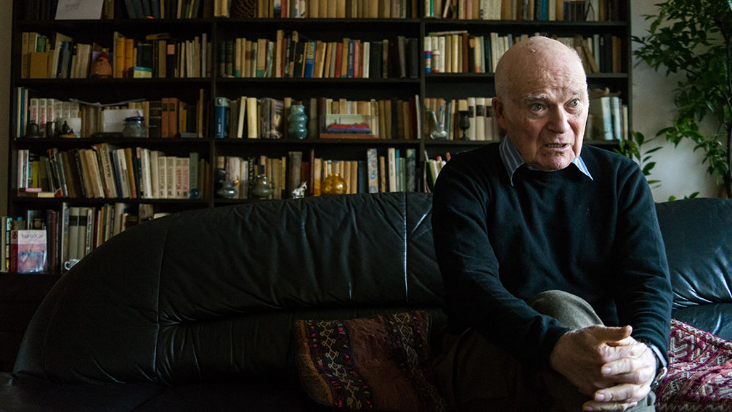 Moldova György„Nem kell sokat dolgozni, csak mindig.”A kvíz beküldési határideje 2022.04.30.A helyes megfejtők között minden hónap végén könyvjutalmat sorsolunk ki. 1. Reif György néven született. Melyik költő hatására választotta a Moldova nevet?a. József Attilab. Radnóti Miklósc. Csokonai Vitéz Mihály2. Ki volt évfolyamtársa a Színház- és Filmművészeti Főiskolán?a. Csurka István írób. Deme Gábor dramaturgc. Balogh Éva színművész3. Moldova melyik regényéből idéztünk és mely történelmi esemény elevenedik meg a regény lapjain? „Újév napján mi vigadjunk, dicsőült Jézust mi imádjuk. A következő újesztendőt pedig az Isten ne engedje nekünk itt tölteni, hanem a magunk hazájában, Magyarországon.”a. Negyven prédikátor – 1673–74-ben a Bécsi Udvar által irányított ellenreformációb. Ha jönne az angyal – Rákóczi szabadságharc után Törökországba került bujdosók száműzetésec. Malom a pokolban – az '50-es évek Magyarországa4. 1989. március 24-én volt a premierje Moldova: Malom a pokolban című regényéből készült színdarabnak a Madách Színházban. Ki játszotta Flandera János szerepét?a. Mácsai Pálb. Kulka Jánosc. Rudolf Péter5. Moldova melyik lap munkatársa volt 1990-től?a. Hócipőb. Magyar Hírlapc. Népszabadság6. Mikor játszódik A Bal oroszlán című kötetben megjelent A kereszt című műve? a. 1347-es pestisjárványb. 1644-es kolerajárványc. 1972-es feketehimlő-járvány 7. Melyik politikust tartja politikai példaképének, akiről életrajzi köteteket is írt?a. Kádár Jánosb. Rákosi Mátyásc. Horn Gyula8. Melyik műve idézte meg az 1882-es tiszaeszlári pert?a. Malom a pokolbanb. A törvény szolgájac. A város hercege9. Melyik regényének témája az Államvédelmi Hatóság?a. A változások őreib. Az elbocsátott légióc. Az Elátkozott Hivatal10. Önéletrajzi köteteinek száma 13. Mi a közös címük?a. Az utolsó töltényb. Életemc. Életem regénye11. Baranyával két riportkönyvében is foglalkozik. Melyik ez a kettő?a. Tisztelet Komlónak és Pécsi legendákb. Tisztelet Komlónak és Ha az Isten hátranéznec. Tisztelet Komlónak és A magasház árnyékában12. Melyik foglalkozás dolgozóiról nem írt riportkönyvet?a. a textilipar dolgozóiról és a kamionsofőrökrőlb. a vasutasokról és a rendőrökrőlc. a könyvtárosokról és a tanárokról13. Mi a címe a tűzoltókról írt kötetének?a. Harcolj vagy meneküljb. Ég a Dunac. Akit a füst megcsapott13+1. Felesége elvesztése után újra nősült. Mivel foglalkozik Palotás Katalin, a szerző második felesége?a. irodalmi szerkesztőjeb. kiadójac. műveinek illusztrátoraKérjük, adja meg nevét és elérhetőségét! Amennyiben én nyerem meg a kvízt, az alábbi érdeklődési körömnek megfelelő könyveknek örülnék:(Aláírásommal kijelentem, hogy hozzájárulok, ahhoz, hogy a Csorba Győző Könyvtár (a továbbiakban: CSGYK) az irodalmi kvíz játék során megadott nevem és elérhetőségem a játék lebonyolításához szükséges mértékben és ideig kezelje, illetve nyertességem esetén nevem a CSGYK honlapján nyilvánosságra hozza. Tudomásom van arról, hogy a személyes adataimmal kapcsolatosan jogom van a tájékoztatáshoz, a hozzáféréshez, a helyesbítéshez, a törléshez, az adatkezelés korlátozásához és a jogorvoslathoz. Tudomásul veszem, hogy az adatkezeléssel kapcsolatos kérdéseimmel az adatvedelem@csgyk.hu e-mail címen élhetek jelzéssel. Tisztában vagyok azzal, hogy hozzájárulásom bármikor, indokolás nélkül visszavonhatom.) 